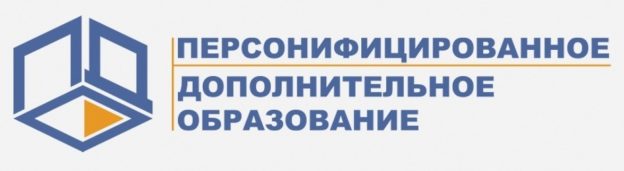 Развитие системы дополнительного образования сегодня является одним из условий развития общества. Изменение системы дополнительного образования - это переход к новым принципам управления, заложенным в федеральном проекте «Успех каждого ребенка» национального проекта «Образование». Персонифицированное дополнительное образование детей – это система, предусматривающая закрепление обязательств государства по оплате того образования, в котором прежде всего заинтересован ребенок.  С 1 января 2019 года Свердловская область является одним из многих субъектов Российской Федерации, внедряющих систему персонифицированного дополнительного образования детей. В соответствии с графиком поэтапного перехода региона на персонифицированное финансирование в 2019 году в городском округе Верх-Нейвинский у детей появятся сертификаты дополнительного образования.Уже с 1 сентября 2019 года сертификаты будут предоставлять детям возможность выбирать и записываться, в том числе с помощью навигатора дополнительного образования, в кружки и секции муниципальных организаций. А с 1 сентября 2020 года за именным сертификатом ребенка будут закреплены бюджетные средства для оплаты кружков и секций дополнительного образования, которые ребенок сможет использовать в любой организации вне зависимости от форм собственности (муниципальная или частная организация дополнительного образования, и даже индивидуальные предприниматели). В результате к 2021 году: - дети получают возможность бесплатно обучаться в любых организациях, в том числе и тех, где ранее родителям приходилось платить свои деньги, при условии вхождения последних в региональный реестр поставщиков услуг дополнительного образования;- повысится конкуренция на рынке услуг дополнительного образования детей, а значит и качество предоставляемых образовательных услуг. Организации начинают ориентироваться на реальные образовательные потребности детей. Наличие сертификата у ребенка – наличие у его семьи возможности влиять на предложение образовательных программ (по общему закону «спрос рождает предложение»);- у образовательных организаций, оказывающих качественные и востребованные услуги, появится возможность привлекать дополнительное бюджетное финансирование;- произойдет «оздоровление» образовательных программ и услуг дополнительного образования, финансируемых за счёт бюджетных средств на разных уровнях, их ориентация на то, что действительно интересно детям;- откроется доступ новых организаций (частных и индивидуальных предпринимателей) к бюджетным средствам на равных условиях с муниципальными учреждениями. Сертификат не нужно будет получать каждый учебный год, он будет выдаваться единожды и действовать до достижения ребёнком 18 лет. Средства на сертификате будут ежегодно пополняться. В зависимости от стоимости образовательной программы сертификат можно будет направить на обучение по одной или нескольким программам. У каждого ребёнка (семьи) будет открыт свой личный кабинет в электронной информационной системе, в которой можно будет выбирать кружки и секции в специальном навигаторе, осуществлять запись на программы, отслеживать получение услуги и списывание средств с сертификата, оценивать образовательную программу и многое другое. Используя сертификат, ребенок (его родители) может самостоятельно формировать свою образовательную траекторию.В целях введения новой организационно-управленческой системы ее правовое закрепление будет осуществляться как на региональном, так и на муниципальном уровнях. Ядром системы персонифицированного дополнительного образования в Свердловской области является Региональный модельный центр, выполняющий, помимо прочих, функции оператора персонифицированного учета. Он будет осуществлять ведение реестров поставщиков образовательных услуг и реализуемых ими образовательных программ, обеспечение соблюдения участниками системы установленных правил.Все муниципальные, а в будущем и частные организации, реализующие программы дополнительного образования, которые хотят функционировать в системе персонифицированного дополнительного образования, будут входить в реестр поставщиков образовательных услуг и вносить свои образовательные программы в специальный навигатор информационной системы. В настоящее время работа по регистрации поставщиков образовательных услуг в информационной системе http://66.pfdo.ru/ уже ведется.Ирина Близнюк, специалист администрации 